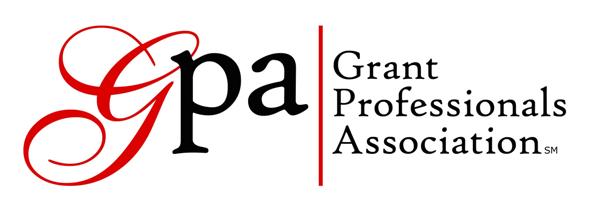 Oregon and SW Washington Chapter Meeting December 7, 2016Oregon Food Bank West1870 NW 173rd, BeavertonMEETING MINUTESPresent:  Maggie Bonjean, Dale Braden, Arthur Davis, Heather Ellis, Danny Knoll, Jennifer Mangieri, Lena Munday, Jerry Robertson, Darcie Spar, Karen Warr, Terri Wiley, and Jessica Yen.  By Phone:  Susy Lacer and Mysti Reneau.The meeting was called to order at 11:40 a.m. by Jennifer Mangieri.President’s Report – Jennifer MangieriElections are coming up in February.  Arthur Davis has reached the end of his term as Treasurer, and Karen Warr has agreed to move into that position.  We will need a new Secretary.  If anyone is interested in that position, or in becoming more involved with GPA in any way, please talk with a member of the leadership team.  Elections will be held at the February meeting, and there will also be an email voting option for those who are unable to attend.National GPA update – There are several new membership benefits, including Nonprofit Times, GrantHub, HotelStorm, and WealthEngine.  Nationally, 738 new members joined in 2016. International Grant Professionals Day will be March 10, 2017.  Eight new webinars have been posted – access to these is a free benefit for members.  The national Chapter Relations Manager has left.November’s conference in Atlanta was sold out.  A Request for Presenters for the 2017 conference in San Diego is available on the GPA website.  The deadline for applying is February 15.  There is currently a search for a regional representative covering Region 1, which includes Alaska, Hawaii, Oregon, Washington, and Calinfornia.  This person would work with all chapters in these states.  An application is available on the GPA website.  The Executive Committee will be having a strategic planning session in the coming months.  Please let one of the officers know if you have input as to what would help you get the most benefit from your participation in GPA.  VP/Membership Report – Heather EllisWe currently have 38 members.  While at the national conference, Heather met with other chapter vice presidents and attended a leadership session.  She will report back to the Executive Committee with what she learned.Treasurer’s Report – Arthur DavisThe bank balance is currently $4,380.  Our account has just been moved to national.  We receive the $25 chapter membership fee from each member.  Most of our current account balance is revenue from our regional conference, some of which will be used for conference and GPC scholarships.  The chapter will be discussing how to use these funds in the coming months.  Partnerships – Arthur DavisArthur has volunteered to take the lead on our partnership work with other organizations.  He met with Rachel from WVDO, and discussed incorporating two grantwriting sessions into the WVDO regional conference on March 8.  One will likely be a budget discussion.  The other might be on proposal development, research and planning, or another topic of general interest.  The conference will offer a discount for GPA members, and a tabling opportunity.  There will also be a presentation opportunity at WVDO’s March 16 professional development session.  They are also interested in an October grants event with two additional sessions, and we will partner again on a 2018 regional GPA conference.The business meeting adjourned at 12:35.PROGRAMHighlights from the National Conference 
Next chapter meeting:  February 22, 2017 – Location TBA.